О создании учебно-консультационных пунктов по гражданской обороне и чрезвычайным ситуациямВ соответствии с федеральными законами от 12 февраля 1998 года № 28-ФЗ «О гражданской обороне», от 12 декабря 1994 года № 68-ФЗ «О защите населения и территорий от чрезвычайных ситуаций природного и техногенного характера», от 6 октября 2003 года № 131-ФЗ «Об общих принципах организации местного самоуправления в Российской Федерации», постановлениями Правительства Российской Федерации от 4 сентября 2003 года № 547 «О подготовке населения в области защиты от чрезвычайных ситуаций природного и техногенного характера», от 2 ноября 2000 года № 841 «Об утверждении Положения об организации обучения населения в области гражданской обороны», Администрация сельского поселения Артюшкино муниципального района Шенталинский Самарской области   ПОСТАНОВЛЯЕТ:1. Создать в сельском поселении Артюшкино  учебно-консультационный пункт по гражданской обороне и чрезвычайным ситуациям (далее - УКП ГОЧС) для обучения неработающего населения в области гражданской обороны и защиты от чрезвычайных ситуаций природного и техногенного характера.2. Утвердить Положение об учебно-консультационных пунктах по гражданской обороне и чрезвычайным ситуациям на территории сельского поселения Артюшкино  согласно приложению № 1.3. Утвердить Перечень учебно-консультационных пунктов по гражданской обороне и чрезвычайным ситуациям на территории сельского поселения Артюшкино  согласно приложению № 2.4. Опубликовать настоящее постановление в печатном средстве массовой информации "Вестник поселения Артюшкино".5. Контроль за исполнением настоящего постановления оставляю за собой.6. Настоящее постановление вступает в силу со дня его официального опубликования.И.о. Главы сельского поселения Артюшкино                                            Н.И. ИлехметкинаПриложение № 1к постановлению администрациисельского поселения Артюшкино муниципального района Шенталинский Самарской области от 10.12.2021г. № 50-п	ПОЛОЖЕНИЕоб учебно-консультационных пунктах по гражданской обороне и чрезвычайным ситуациям на территории сельского поселения Артюшкино I. Общие положения1.1. Учебно-консультационные пункты по гражданской обороне и чрезвычайным ситуациям (далее - УКП ГОЧС) предназначены для обучения населения, не занятого в производстве и сфере обслуживания (далее - населения), в области гражданской обороны и действиям в случаях чрезвычайных ситуаций.1.2. Основная цель УКП ГОЧС - в максимальной степени привлечь к учебе неработающее население, добиться, чтобы каждый гражданин мог грамотно действовать в любых чрезвычайных ситуациях как мирного, так и военного времени.II. Основные задачи УКП ГОЧС 2.1. Организация обучения неработающего населения по «Рекомендуемой тематике для подготовки неработающего населения по гражданской обороне и действиям в чрезвычайных ситуациях», утвержденной МЧС России. 2.2. Выработка практических навыков действий населения в условиях чрезвычайных ситуаций мирного и военного времени. 2.3. Повышение уровня подготовки населения к действиям в условиях угрозы и возникновения чрезвычайных ситуаций, а также при ликвидации их последствий. 2.4. Пропаганда важности и необходимости всех мероприятий Российской системы предупреждения и ликвидации чрезвычайных ситуаций в современных условиях.III. Организация работы3.1. Создание и организация деятельности УКП ГОЧС осуществляется в соответствии с постановлением администрации сельского поселения Артюшкино. УКП ГОЧС должен располагаться в отведенном для него помещении. 3.2. Общее руководство подготовкой неработающего населения в области гражданской обороны и действиям в случаях чрезвычайных ситуаций осуществляет глава сельского поселения Артюшкино муниципального района Шенталинский Самарской области. 3.3. Обучение населения осуществляется путем проведения занятий, пропагандистских и агитационных мероприятий (бесед, лекций, вечеров вопросов и ответов, консультаций, показов учебных кино- и видеофильмов), проводимых по планам должностных лиц гражданской обороны, распространения и чтения памяток, листовок, пособий, прослушивания радиопередач и просмотра телепрограмм по тематике гражданской обороны и защиты от чрезвычайных ситуаций, участия в учениях и тренировках по гражданской обороне и защите от чрезвычайных ситуаций. 3.4. Основное внимание при обучении неработающего населения обращается на умелые действия в чрезвычайных ситуациях, на воспитание чувства высокой ответственности за свою подготовку и подготовку своей семьи к защите от чрезвычайных ситуаций мирного и военного времени. 3.5. Обучение населения осуществляется круглогодично. Наиболее целесообразный срок проведения занятий в группах - с 1 ноября по 31 мая. В другое время проводятся консультации и другие мероприятия. Для проведения занятий обучаемые формируются в учебные группы из 5-10 человек. При создании учебных групп учитывается возраст, состояние здоровья, уровень подготовки обучаемых по вопросам гражданской обороны и защиты от чрезвычайных ситуаций.VI. Документы, находящиеся на УКП ГОЧС4.1. Постановление администрации сельского поселения Артюшкино муниципального района Шенталинский Самарской области  «О создании учебно-консультационных пунктов по гражданской обороне и чрезвычайным ситуациям». 4.2. Постановление администрации муниципального района Шенталинский Самарской области  «Об организации подготовки и обучения населения в области гражданской обороны, защиты от чрезвычайных ситуаций и обеспечения пожарной безопасности». 4.3. Приказ руководителя учреждения, при котором создан УКП, об организации его работы.  4.4. График дежурств по УКП его сотрудников и других привлекаемых для этого лиц. 4.5. Распорядок дня работы УКП ГОЧС. 4.6. План работы УКП ГОЧС по обучению неработающего населения (год, месяц). 4.7. Журнал учета проводимых занятий. 4.8. Расписание занятий. 4.9. Журналы персонального учета населения, прошедшего обучение на УКП.V. Оборудование УКП ГОЧС5.1. УКП ГОЧС оборудуется в специально отведенном помещении. Помещение УКП ГОЧС должно вмещать не менее 15 человек. В помещении должны быть размещены столы и стулья для организации обучения не менее 15 человек. 5.2. Помещение УКП ГОЧС необходимо оборудовать плакатами: 5.2.1. «Действия населения по сигналу «Внимание всем» и сигналам гражданской обороны в условиях военного времени». 5.2.2. «Виды возможных чрезвычайных ситуаций и способы защиты при их возникновении». 5.2.3. «Порядок и правила проведения эвакуационных мероприятий». 5.2.4. «Правила пользования индивидуальными и коллективными средствами защиты». 5.2.5. «Оказание само- и взаимопомощи при поражениях различного характера». 5.3. Для проведения занятий и организации самостоятельного изучения на УКП ГОЧС должны быть: 5.3.1. Противогазы для взрослых 5 штук. 5.3.2. Противогазы для детей 5 штук. 5.3.3. Респираторы 15 штук. 5.3.4. Простейшие средства защиты органов дыхания 15 штук. 5.3.5. Бинты, вата, марля и другие материалы для обучения. 5.3.6. Индивидуальные аптечки и индивидуальные противохимические пакеты 15 штук. 5.3.7. Учебная литература, брошюры, памятки по ГОЧС для населения.IV. Обязанности начальника (организатора, консультанта) УКПНачальник (организатор, консультант) УКП подчиняется руководителю организации, при которой он создан и руководителю гражданской обороны муниципального образования. Он отвечает за планирование, организацию и ход учебного процесса, состояние учебно-материальной базы.Он обязан:- разрабатывать и вести планирующие, учетные и отчетные документы; - в соответствии с расписанием проводить занятия и консультации; - осуществлять контроль за ходом самостоятельного обучения людей и оказывать индивидуальную помощь обучаемым; - проводить инструктаж руководителей занятий и старших групп; - вести учет подготовки неработающего населения на закрепленной за УКП территорией; - составлять годовой отчет о выполнении плана работы УКП и представлять его начальнику отдела ГО и ЧС администрации муниципального образования; - составлять заявки на приобретение учебных и наглядных пособий, технических средств обучения, литературы, организовать их учет, хранение и своевременное списание; - следить за содержанием помещения, соблюдением правил пожарной безопасности; поддерживать постоянное взаимодействие по вопросам обучения с органами управления ГОЧС, УМЦ Рязанской области и курсами ГО. Для сотрудников УКП, работающих по совместительству или на общественных началах, обязанности уточняются (разрабатываются применительно к своим штатам) руководителем учреждения, при котором создан УКП.Приложение № 1к положению об учебно-консультационных пунктахПриказ Руководитель –_____________________                            (название организации) «Об организации подготовки неработающего населения проживающего в   _________________________ и создании                                                                                         (наименование жилой территории) учебно-консультационного пункта при ________________________».                                                                (наименование организации)«___» __________ 20__ г.                      №                                        г. ____________В соответствии с постановлением администрации сельского поселения Артюшкино муниципального района Шенталинский Самарской области  от ________ 20__ года № __ «Об организации обучения населения сельского поселения Артюшкино  в области гражданской обороны»Приказываю: 1. В целях обучения неработающего населения вопросам защиты от чрезвычайных ситуаций и опасностей военного времени создать учебно-консультационный пункт и назначить его начальником ______________________________.                                                      (занимаемая должность Ф.И.О.)2. Для проведения занятий в учебно-консультационном пункте и размещение учебно-материальной базы оборудовать помещение, согласно Положения об УКП.3. Назначить в состав УКП двух консультантов __________________ и __________________ (должность, Ф.И.О.)                    а для учета и сбора неработающего населения организаторов, из числа неработающих, с учетом проживания.4. Организацию планирования и проведения занятий, консультаций и других мероприятий возложить на начальника УКП и консультантов. За методической помощью обращаться в отдел ГО и ЧС администрации района. 5. Время работы УКП с 14 до 18 часов ежедневно, кроме субботы, воскресенья и праздничных дней.  Основные занятия планируются с 1 ноября по 31 мая, в остальное время консультации и другие мероприятия. 6. Порядок обеспечения литературой, учебными пособиями и техническими средствами обучения централизовано через _________________________.                                                           организация, создающая УКП7. Неработающих жителей включить в учебные группы, из расчета 10-15 человек, с учетом возраста, состояние здоровья и уровня подготовки, назначив старших групп. 8. Дни проведения занятий: понедельник, среда, пятница; консультаций: вторник, четверг.  Время проведения с 15 до 17 часов. Тренировки в соответствии с планом работы. 9. Приказ довести до всех назначенных должностных лиц.  Ответственный начальник УКП ________________________. Руководитель _______________        ____________________                                     (организации)                             (подпись, Ф.И.О.)Приложение № 2к положению об учебно-консультационных пунктах(Вариант)              УТВЕРЖДАЮРуководитель организации_____________ 20__ г.План работы учебно-консультационного пункта на 20__ годНачальник учебно-консультационного пунктаПриложение № 3к положению об учебно-консультационных пунктах(Вариант)              УТВЕРЖДАЮРуководитель организации_____________ 20__ г.Распорядок дняработы учебно-консультационного пункта.Примечание:  дни проведения занятий: понедельник, среда, четверг; дни проведения консультаций: вторник, четверг; выходные дни: суббота, воскресенье.Начальник  Учебно-консультационного пунктаПриложение № 4к положению об учебно-консультационных пунктах(Вариант)              УТВЕРЖДАЮРуководитель организации_____________ 20__ г.График дежурств на учебно-консультационном пункте на ___________ месяц 20__ г.Начальник  Учебно-консультационного пунктаПриложение № 5к положению об учебно-консультационных пунктах(Вариант)              УТВЕРЖДАЮРуководитель организации_____________ 20__ г.Расписание занятий и консультаций,  проводимых в учебно-консультационном пункте в 20 _ годуНачальник  Учебно-консультационного пунктаПриложение № 6к положению об учебно-консультационных пунктахЖурнал учета занятий и консультацийПриложение № 7к положению об учебно-консультационных пунктахЖурнал персонального учета населения, прошедшего обучение на УКППриложение № 2к постановлению администрациисельского поселения Артюшкино муниципального района Шенталинский Самарской области от 10.12.2021г. № 50-пПеречень учебно-консультационных пунктов по гражданской обороне  и чрезвычайным ситуациям на территории сельского поселения Артюшкино 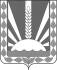 Администрациясельского поселения Артюшкино муниципального  района ШенталинскийСамарской областиПОСТАНОВЛЕНИЕот   10 декабря 2021 г. № 50-п __________________________446901, Самарская область, Шенталинский район, д. Костюнькино, ул. Центральная, 21тел., факс 8(84652) 47-510e-mail: artyushkino@shentala.su№ п/пМероприятия Кто проводит Дата Отметки о выполнении1.2.I. Мероприятия, проводимые под руководством вышестоящих органов управления Учебно-методический сбор л/состава УКП по подведению итогов и поставленных задач на год. Смотр  конкурс на лучший учебно-консультационный пункт  и т.д.Глава поселенияГлава поселения 1.2.3.1.2.3.4.II. Мероприятия, проводимые в учебно-консультационном пункте.1. Организационные мероприятия: Совещание по подведению итогов и постановка задач на новый год. Совещание по совершенствованию учебного процесса. Разработка планирующих документов на год. 2. Организация учебного процесса: Проведение занятий. Проведение консультаций. Просмотр видеофильмов. Проведение тренировок. и т.д. 3. Совершенствование учебно-материальной базы  и т.д.Начальник УКПНачальник УКПНачальник УКПл/с УКПл/с УКПл/с УКПНачальник УКПНачальник УКП№ п/пНаименование мероприятий Время проведения 1.Начало работы14.002.Подготовка к проведению занятий, консультаций.14.00-15.003.Проведение занятий, консультаций: 1 час занятий    перерыв 2 час занятий15.00-15.45 15.45-16.00 16.00-16.454.Работа с учебно-методической документацией и совершенствование учебно-методической базы.16.45-17.455.Подведение итогов за день17.45-18.006.Конец работы.18.00№ п/пФ.И.О.месяцмесяцмесяцмесяцмесяцмесяцмесяц№ п/пФ.И.О.123456и т.д.1.Иванов И.И.2.Петров П.П.3.Новиков Н.Н.и .т.д.ДатаЧасы№ группыНаименование темы Метод Кто проводитянварьянварьянварьянварьянварьянварь12.011 часгр. №1Тема № 1 «Обязанности населения по гражданской обороне и действиям в чрезвычайных ситуациях»  лекцияИванов И.И.12.012 часгр. №2Тема № 1 «Обязанности населения по гражданской обороне и действиям в чрезвычайных ситуациях»  лекцияИванов И.И.14.011 часгр. №1Тема № 2 «Оповещение о чрезвычайных ситуациях и по сигналам ГО. Действия населения по сигналу «Внимание всем!»беседаПетров П.П.14.012 часгр. №2Тема № 2 «Оповещение о чрезвычайных ситуациях и по сигналам ГО. Действия населения по сигналу «Внимание всем!»беседаПетров П.П.16.011 часгр. №1Тема № 3 «Действия населения при авариях катастрофах и стихийных бедствиях»беседаНовиков Н.Н.16.012 часгр. №2Тема № 3 «Действия населения при авариях катастрофах и стихийных бедствиях»беседаНовиков Н.Н.19.011 часгр. №1Тема № 4 «Современные средства поражения. Защита населения от опасности военного времени»лекцияИванов И.И.19.012 часгр. №2Тема № 4 «Современные средства поражения. Защита населения от опасности военного времени»лекцияИванов И.И.и т.д.  в соответствии с программой и порядком работы.февральфевральфевральфевральфевральфевральи т.д. по месяцам годаДата № группыНаименование группы Занятие или вопросы консультаций № темы Кто проводит Роспись Примечания № п/п Дата № группы Ф.И.О. адрес проживанияадрес проживанияадрес проживанияадрес проживания№ п/п Дата № группы Ф.И.О. улицадомквартирателефон№ п/пНа базе чего создан УПК (пункт размещения)Начальник УПКОтветственный за укомплектованиеЗакрепленная территория1.Костюнькинская сельская библиотека , д. Костюнькино, ул. Центральная, д. 21Главный библиотекарь Костюнькинской сельской  библиотекиАдминистрация  сельского поселения Артюшкино Сельского поселения Артюшкино 